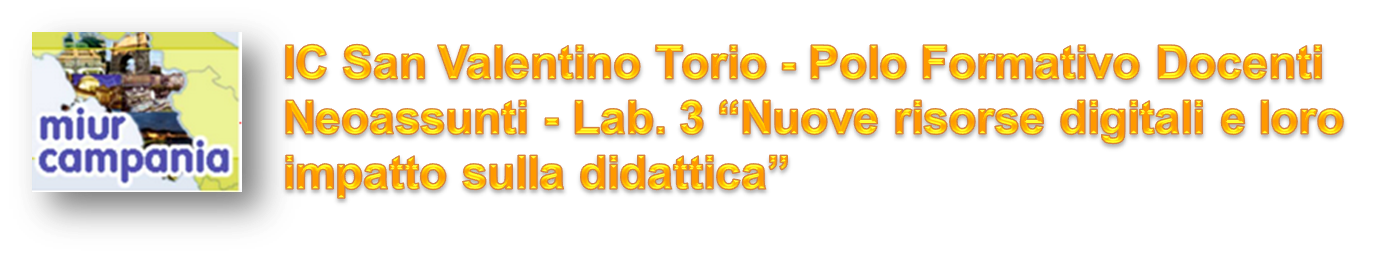 Risorse didattiche reperibili online da utilizzare con la LIM e non soloDi seguito viene fornita una sitografia suddivisa per materie, alcuni link si riferiscono a siti che propongono contenuti specifici per alcune marche di LIM, altri presentano materiali adatti a tutte le marche.I contenuti, in alcuni casi, sono suddivisi per discipline e per gradi scolastici.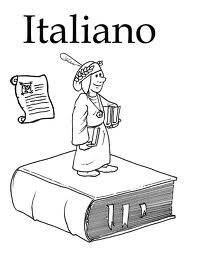 Il sito http://www.alphacentauri.it/testi/materiali_did/mat_italiano.htm raccoglie numerosi esercizi e test (prevalentemente rivolto alla scuola media)Apriti sesamo è un simpatico sito web aperto sostanzialmente per prove, esercizi sulla lingua italiana. Sono previsti livelli di difficoltà crescente e albiti di lavoro differenti (grammatica, sintassi, testo, ecc) Si raggiunge all'indirizzo http://www.loescher.it/librionline/risorse_apritisesamo/download/interattivo/start.htmlUfotto Leprotto è una simpatica raccolta di libri a fumetti per insegnare la lingua italiana, la fisica e molto altro. NON sono tutti gratuiti, ma quello che vi proponiamo è free. L'indirizzo è http://www.ufottoleprotto.com/grammatica.htmMicro percorsi guidati per sviluppare abilità linguistiche sono disponibili all'indirizzo http://www.jesicentro.it/PERCDIDA/AREE/italiano.htmGrammaticanto è un divertente spunto imparare le regole attraverso canzoni e filastrocche. Risorse adatte a tutto il ciclo primarie e secondarie inferiori. L'URL è http://www.grammaticanto.it/index.html All'indirizzo http://www.dienneti.it/italiano/giochi_linguistici.htm si possono trovare Link centinaia e centinaia di giochiOpen library è una grandissima biblioteca virtuale (svariati milioni di libri) che permette la ricerca e, dove previsto, la lettura online o il download del testo. http://openlibrary.org/Sempre in tema biblioteche è da segnalare il sito http://www.letteraturaitaliana.net/ che contiene molti testi classici in formato libero e accessibileCrucipuzzle è un servizio per giocare con i puzzle rintracciabile all'URL http://www.jo-soft.it/flash/Crucipuzzle.html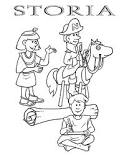 I contributi didattici dal tema storico sono numerosissimi generalmente suddivisi per epoca:fra questi suggeriamo la serie "Rino nella storia" che illustra, attraverso i fumetti, le varie epoche trattate: sono inoltre disponibili giochi e animazioni online molto gradevoli. L'indirizzo del sito è http://www.pianetascuola.it/risorse/media/primaria/adozionali/rino_storia/egiziani/intro.htmCon il medesimo sistema Rino alla scoperta dei Greci http://www.pianetascuola.it/risorse/media/primaria/adozionali/rino_storia/greci/intro.htme poi gli etruschi http://www.pianetascuola.it/risorse/media/primaria/adozionali/rino_storia/etruschi/intro.htmnon potevano mancare i Romani http://www.pianetascuola.it/risorse/media/primaria/adozionali/rino_storia/romani/intro.htmpoi i Fenici http://www.pianetascuola.it/risorse/media/primaria/adozionali/rino_storia/fenici/intro.htmMolto interessante anche il passaggio storico del nuovo Google Earth (6) che presenta Roma antica attraverso filmati interattivi  http://googleearthitalia.blogspot.it/2012/01/antica-roma-3d.html Il sito di Marco Migliardi Polo Valboite, fornisce molto materiale sia in ambito storico che in altre discipline, ma per la storia medioevale e contemporanea, fornisce materiali particolarmente interessanti. L'indirizzo è http://www.polovalboite.it/didattica.htmAltre schede e materiale didattico sono disponibili al sito http://www.alphacentauri.it/testi/materiali_did/mat_storia.htmGeografia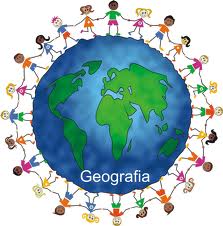 Sicuramente è sempre di grande impatto per i ragazzi muoversi attraverso gli scenari 3D di Google http://www.google.it/intl/it/earth/explore/showcase/ocean.html  - Arrivato alla versione 5 permette una navigazione nel fondo degli oceani e alla scoperta della terrafermaPianeta scuola propone una serie di simpatici cartoni animati interattivi per imparare la geografia. Si raggiunge all'URL http://www.pianetascuola.it/risorse/media/primaria/adozionali/su_giu_italia/home.htmMediasoft propone un sistema di navigazione grafica fra le regioni italiane con schede informative, dati e molto altro. Raggiungibile all'URL http://www.mediasoft.it/italy/Inglese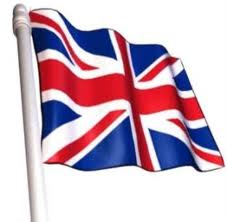 Ufotto leprotto ci accompagna nei primi passi della lingua inglese attraverso una serie di fumetti animati simpatici e interattivi. L'URL è http://www.ufottoleprotto.com/inglese_1.htmIl portale della Banca delle Emozioni propone due percorsi per la lingua inglese: un percorso a fumetti e una serie di quiz/gioco di livello via via più complesso. L'indirizzo è http://www.bancadelleemozioni.it/inglese/inglese00.htmlGiochi, storie e canzoni per imparare singolarmente o in classe. http://learnenglishkids.britishcouncil.org/en/Un ultimo bellissimo percorso di apprendimenti a fumetti: completo, progressivo e simpatico per un apprendimento facile della lingua http://concurso.cnice.mec.es/cnice2005/132_English_for_Little_children/presentacion/presentacion.html La rai ha realizzato un simpatico strumento per avvicinare alla lingua inglese che utilizza un ambiente di animazione, giochi e molti, molti filmati. l'URL è http://www.ild.rai.it/ Matematica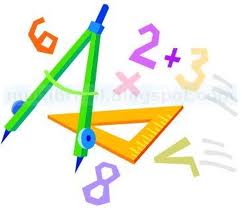 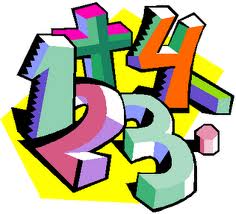 Un ottimo programma di geometria open source utilizzabile dalla elementari all'università GeoGebra (http://www.geogebra.org/cms/it/)All'indirizzo (http://splashscuola.altervista.org/) si possono trovare numerosi esempi, materiale e tutorial sia per geometria che matematicaAll'indirizzo http://wiki.geogebra.org/it/Tutorial:Pagina_principale inoltre potete trovare un ottimo sito di supporto ricco di materiali, manuali ed esempi sul tema GeogebraTux Math è un divertentissimo gioco (integrato in tutte le distribuzioni per la scuola) per imparare la matematica dalla prima elementare fino alla terza /quarta. L'URL è http://tux4kids.alioth.debian.org/tuxmath/ Sul portale Adaptedmind all'URL http://www.adaptedmind.com/Math-Worksheets-World.php?gclid=CPrC9umR9bMCFchX3godwg0ALA (in lingua inglese) sono disponibili moltissimi esercizi di matematica suddivisi per livello di corsoUfotto leprotto presenta gli insiemi attraverso i fumetti: una modalità interessante e simpatica http://www.ufottoleprotto.com/insiemi.htmPer i più piccoli Jo-soft propone alcuni programmi online per la matematica http://www.jo-soft.it/flash/forma10.html, http://www.jo-soft.it/flash/cacciaal10.html, http://www.jo-soft.it/flash/Il%20cannone%20del%2010.html e altri di difficoltà crescenteScienze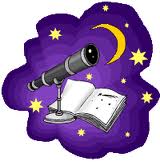 Irrinunciabile il programma Stellarium all'URL http://www.stellarium.org/ Disponibile per tutte le piattaforme e insostituibile per trattare il tema celeste: costellazioni, pianeti, ecc.Celestia è un visualizzatore 3D per studiare lo spazio, ma non solo: spazio, oggetti spaziali, mappe e molto altro. Tutto all'URL http://www.shatters.net/celestia/ mappe Una guida in italiano è disponibile all’indirizzo http://www.theopencd.it/live/tutorials/celestia/CelestiaUsersGuide1-3-2ita.pdf Il portale che citiamo raccoglie le esperienze di una scuola marchigiana molto ben fatto e ricco di spunti utili. Tanti i laboratorio da realizzare in aula sui temi dell'ambiente, dell'energia, ecc. http://www.digiscuola.org/scienze/ Musica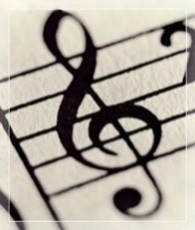 Il sito che presentiamo contiene materiale e spunti di lavoro per l'introduzione della musica nella scuola: http://www.oradimusica.it/sitopub/index.htmInteressante l'esperienza di una scuola media di Reggio Emilia che ha condiviso materiale, esperienza e consigli sul tema musicale http://space.comune.re.it/davinci-einstein/Materiali%20didattici/Materiali%20didattici.htmParlamusica è uno spazio di condivisione per insegnanti, genitori e alunni nel quale si possono trovare schede per un "laboratorio musicale". Il progetto è legato a Ritmia, un metodo noto per avvicinare alla musica e ai ritmi i bimbi di ogni età. l'indirizzo è http://www.metodo-ritmia.com/parlamusica.htmGiochi educativi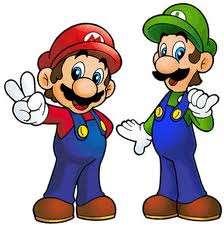 In questa categoria inseriremo giochi educativi o collaborativi in web Il primo è raggiungibile all'indirizzo http://bigfarm.goodgamestudios.com/?country=IT e prevede la costruzione di una fattoriaIl gioco Electionplay è sicuramente fra i più curiosi e particolari giochi di ruolo presenti in rete: l'obiettivo è realizzare una campagna elettorale nel rispetto delle normative e delle linee guida. l'URL è http://www.electionplay.it/Risorse per la disabilità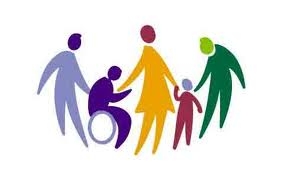 Molto interessante fornito il portale del progetto AESSEDI (CNR) che dispone di un'area solo dedicata ai software per la disabilità. l'URL è http://asd.itd.cnr.it/risultati.php?Disabilita=1&Categoria=1 Purtroppo la maggior parte dei software sono per Windows, ma alcuni anche per Linux e Mac. Per Windows non occorre installazione: si scarica lo zip, poi si apre e si lancia direttamente il file eseguibile (.exe). Per Linux scaricare il file e poi seguire le istruzioni contenute.Interessante e aggiornatissimo il portale di F. Fusillo che contiene moltissime indicazioni, esperienze e materiale per DSA http://fusillo-francesco.jimdo.com/Molto fornito e trasversale in tutte le materie il contenuto del portale inglese http://www.senteacher.org/Worksheet/8/Scanning.xhtml E' in lingua inglese, ma amplissima la scelta soprattutto per la DSA, ma non solo. Inoltre molte risorse sono utilizzabili direttamente dal web.All'URL http://www.senteacher.org/Links/ è presente una raccolta interessantissima di Link a risorse web (e informazioni) suddivise per livello e tipologia di DSA.Quattro programmi per la lettura disponibili all'URL http://web.tiscalinet.it/aisi2/leggo.htmEviacam all'indirizzo http://sourceforge.net/projects/eviacam/?source=dlp permette il download di un simpatico mouse completamente governabile attraverso il movimento della testaAll'URL http://sodilinux.itd.cnr.it/sdl6x3/scheda.php?stile=cl&id=5192 è disponibile un software (uno dei pochi) per la discalculia.Molto interessante questo sito che contiene un buon numero di testi per non vedenti http://www.galiano.it/ Miscellanea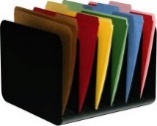 Di risorse e materiali per l’educazione e la didattica è molto ricco il sito dienneti. Le proposte sono suddivise per argomenti. Il sito è raggiungibile all'URL http://www.dienneti.it/ Sito delle risorse didattiche per la LIM SmartBoard http://exchange.smarttech.com Sito di riferimento della Promethean, LIM presente in molte scuole primarie e secondarie d’Italia con il progetto Scuola Digitale, http://www1.prometheanplanet.com/it/ Sito di maestra antonella con molti link a siti con risorse didattiche per la LIM e la possibilità di scaricare file per la LIM SmartBoard http://www.maestrantonella.it/home_flash.html Sito molto della laura properzi con numerose risorse da scaricare e non solo per la LIM. L’URL della pagina dedicata alla LIM è il seguente: http://www.lauraproperzi.it/lezioni/lim/attivita.htm Buona navigazione a tutti!E … se avete qualche link che si riferisce a siti interessanti ... postate nel Forum della classe su Neodocens IC S. Valentino Torio, per condividerli con i colleghi!Gaetano Amato